Приложение №10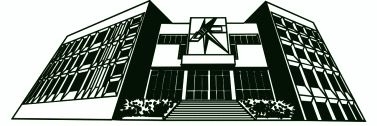 Средно училище за хуманитарни науки и изкуства“Константин Преславски” - ВарнаПЛАННА ПРЕДМЕТНАТА КОЛЕГИЯ ПО МУЗИКАза учебната 2020/2021 год.Цел:Оптимизиране на индивидуалния подход към учениците за развитие на музикалните им способности и придобиване на трайни теоретични знания и практически умения, в процеса на общуването им с музикалното изкуство.Основни задачи:Запознаване с новите изисквания на МОН и подготовка на учениците за участие в националното състезание „Ключът на музиката“.Подготовка и оптимизиране на учебния процес за работа в електронна среда.Повишаване квалификацията на учителите. Поддържане на постоянна връзка с Община Варна и други обществени институции и културни центрове.Подготовка на учениците и съставите от училище за участие в национални и международни конкурси.Дейности за изпълнение на основните задачи:Откриване на учебната година.Срок: 15.09.2020 г.Отг.: Галин ГанчевВ. МутафчиевПодбор и включване на нови ученици в народния хор и народния оркестър на училището.Срок: м. септемвриОтг.: Р. Манева, В. МутафчиевОбобщаване и анализиране на резултатите от входните нива.Срок: м. октомвриОтг.: Д. Докторова Сътрудничество с читалища от област Варна и Радио Варна.Срок: постояненОтг.: М. Джунев, Иванна СтефановаПодготовка и участие в Коледния концерт на училището.Срок: м. декемвриОтг.: В. Пенкова, М. РусеваОрганизация и участие на всички ученици от паралелките с разширено изучаване на музика и с профил Музика в Дни на активността.Срок: XII.2020 г. и IV.2021 Отг.: Г. Ганчев , Мартин ДжуневПодготовка и участие на ученици от училището в националното музикално състезание „Ключът на музиката“.Срок: м. януариОтг.: М. Русева, В. Пенкова.Организация и активно участие в прегледа на художествената самодейност.Срок: III.2020 г.Отг. Ал.Димитров, Г. Георгиева, М. ГеоргиеваУчастие в общоградските мероприятия, организирани от Община Варна, както и в регионални, национални и международни фестивали, конкурси, събори, надпявания и надсвирвания.Срок: постояненОтг.: В.Мутафчиев,Р.Манева,Организиране и участие в пролетния салон на изкуствата.Срок: м. април - майОтг.: Р. Малчева, Р. Манева, М. Георгиева, Д. ДоктороваСрочни и годишни продукции по музикален инструмент/пеене и задължително пиано.Срок: м. януари – м. юниОтг.: класните ръководители и всички учители по МИПОрганизиране на срещи с културни дейци от град Варна и областта.Срок: постояненОтг.: Р. Малчева,Р. МаневаПодготовка и участие на ученици и състави от катедрата в Патронния празник на училището.Срок: м. майОтг.: Д. Докторова и ръководителите на съставиПодготовка на програма за тържественото изпращане на випуск 2021 Срок: м. майОтг.: Д. Докторова, В. МутафчиевАктивна концертна и рекламна дейност на катедрата.Срок: постоянен Отг.: М.Джунев, Иванна Стефанова Изготвяне на аудио записи и видеоклипове на ученици и състави от катедрата.					Срок: постояненОтг.: В. Мутафчиев, П. Драгнева, Р. Малчева